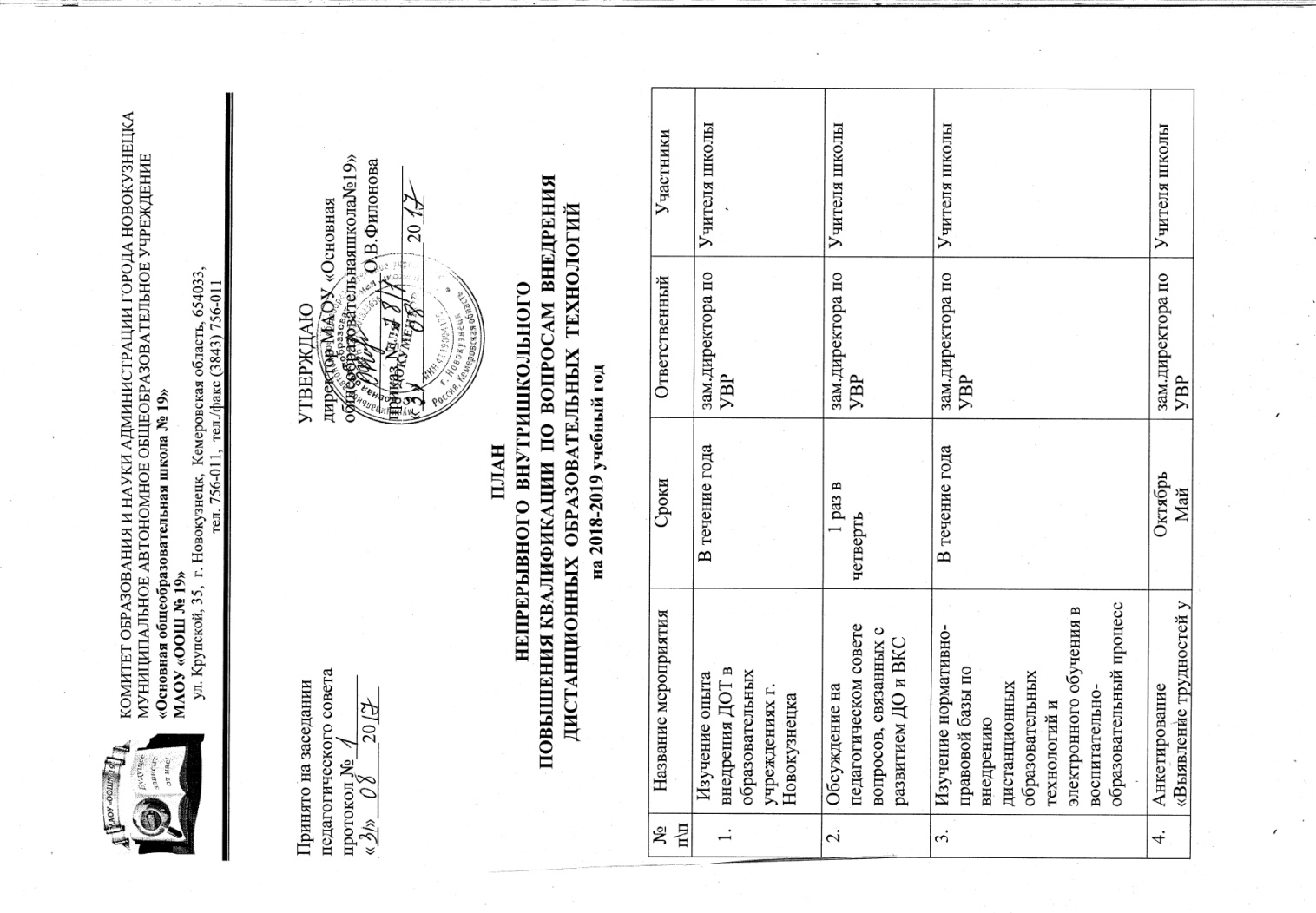 5.Курсы компьютерной грамотности (базовый уровень)Сентябрь – декабрь,1 раз в неделюучитель информатики Учителя с низким уровнем компьютерной грамотности6.Консультации «Возможности MSPowerPoint для организации урока с компьютерной поддержкой»Январь-май, 1 раз в неделюучитель информатики Учителя школы7.Открытые уроки с применением ИКТ Апрельзам.директора по УВР Учителя школы8.Формальное повышение квалификации(курсы ИПК, КРИПКиПРО и т.д. с выдачей удостоверения с часами и печатью)В течение годазам.директора по УВР Учителя школы9Знакомство с программой Intel «Обучение для будущего» В течение годаРуководители МОУчителя школы10.Работа в профессиональныхсообществах по самообразованию (Сообщество учителей IntelEducationGalaxy)В течение годаРуководители МОУчителя  школы11.Участие педагогов в семинарах, посвященных дистанционным технологиям; видеоконференцсвязи.В течение годазам.директора по УВР Учителя школы